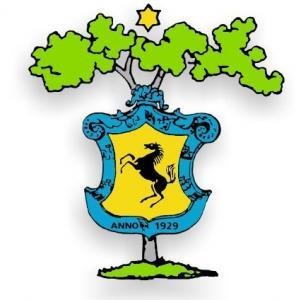 Concours Hippique Leende 	 	 	 	 	 	 	 	 	` 	 	 	Beste paardenvrienden, 	 	 	 	 	 	 	. Graag nodigen wij u van harte uit deel te nemen aan de wedstrijd op het Concours Hippique te Leende.    nen Dressuur  	en/ of 	 	Mennen Minimarathon. 		U kunt inschrijven voor zowel de reguliere proeven, één of twee proeven in de klasse B – L – M – Z  (30 x 60 ring), als de samengestelde proeven in de klasse L – M – Z  (40 x 80 ring). Inschrijven voor de samengestelde proef doet u in het opmerkingenveld bij aanmelding  van minimarathon of via e-mail naar MVsintpetrus@hotmail.com . De minimarathon bestaat uit een parcours, opgebouwd uit genummerde poorten van kegels en doorgangen in twee of drie marathonhindernissen, met of zonder brugelement en waterbak. Het parcours dient tweemaal verreden te worden door de deelnemers. De totaaltijd van beide manches en eventueel de straftijd levert het eindresultaat en uiteindelijk de winnaar op. Er zal gestart worden in enkele groepen, waardoor de wachttijd tussen de twee manches gering zal zijn.  Het verkennen van het parcours vindt plaats op zaterdag vanaf 09.00 uur, voorafgaand aan de wedstrijd en tijdens de pauzes. Gaarne ontvangen wij uw inschrijving z.s.m. doch uiterlijk op 15 mei; via mijnKNHS.nl maar mocht u niet in het bezit zijn van een startpas kunt u inschrijven middels bijgevoegd inschrijfformulier. Dit inschrijfformulier kunt u mailen naar MVsintpetrus@hotmail.com  Tot ziens op onze wedstrijd! Wedstrijdorganisatie Concours Hippique Leende Concours Hippique Leende Inschrijfformulier Mennen - Concours Hippique Leende Rijdend met (aankruisen wat van toepassing is): 	 Pony(‘s) 	  Paard(en) 	 	 	 	 	 	 	 Enkelspan  	 Tweespan  	 Tandem 	    Vierspan  DRESSUUR  REGULIER   KLASSE B-L-M-Z:________  (30x60)        Eén proef of twee proevenDRESSUUR  SGMW        KLASSE L-M-Z:   ________  (40x80/100)   MINIMARATHON  	 	 	 Eigen  startnummer: Nee      Ja  nummer………………..De wedstrijd wordt geheel op eigen risico verreden. Het bestuur, medewerkers, grondeigenaren en overige betrokkenen kunnen op geen enkele wijze aansprakelijk worden gesteld en/of gehouden worden voor schade veroorzaakt door en/of aan deelnemers, bezoekers en hun eigendommen.  Door in te schrijven voor deze wedstrijd gaat u er tevens mee akkoord dat wij uw gegevens (NAW-gegevens ruiter, paard e.d.) gebruiken om op de start- en uitslagenlijsten te vermelden. Deelname is op eigen risico. Vol=vol Met de inschrijving voor en deelname aan het evenement accepteert de deelnemer de aanwezigheid van camera-apparatuur langs de rijbaan. De organisatie is bevoegd van het evenement beeld- en/of geluidsopnamen te (doen) maken. De organisatie heeft het volledige recht op het gebruik van de betreffende beelden/opnamen van de deelnemers en de deelnemende paarden. De deelnemers hebben geen recht op enigerlei vergoeding o.i.d. in dit verband. Wij wijzen u erop dat een wettelijke aansprakelijkheidsverzekering verplicht is en dat ieder paard/pony gechipt moet zijn en een geldig inentingsbewijs dient te hebben. Tijdens de wedstrijd is het dragen van een veiligheidshelm en bodyprotector verplicht. Deelnemers, die deze bescherming niet dragen, worden uitgesloten van deelname! 	Datum:  ____________________2024.  	Handtekening: ____________________________________ Dit inschrijfformulier kunt u mailen naar MVsintpetrus@hotmail.com   Data: 	 Zaterdag 18 mei 2024 (Pinksterzaterdag).  Plaats:  Evenemententerrein Breedvennen. Adres: Biesven in Leende. Aanvang: ± 12.00 uur (afhankelijk van het aantal deelnemers). 	 	 Parcours verkennen op zaterdag vanaf 9.00 uur. Deze tijden kunnen nog aangepast worden i.v.m. het aantal deelnemers. Inschrijfgeld:  € 12,50 voor de dressuur (per proef) en € 17,50 voor de minimarathon, te voldoen op de wedstrijddag. Secretariaat: Op de wedstrijddag op aangegeven locatie vanaf ±11.00 uur. Opengesteld: Voor recreanten/ hobby klasse en startkaarthouders. U kunt ervoor kiezen om alleen dressuur of alleen minimarathon te starten. Uiteraard kunt u ook voor beide disciplines inschrijven.  Voor elke discipline is een aparte prijsuitreiking. Deelnemer:  	 	 ___________________________________________________________________ Adres:  	 	 ___________________________________________________________________ Postcode en woonplaats: ___________________________________________________________________ Telefoonnummer:  	 ____________________  E-mail: ________________________________________ Namen pony(‘s)/ paard(en) Ras Leeftijd 1.       2.       3.       4.       Naam Groom - Grooms 1.       2.       3.       4.       